Lesson 1:  Why Move Things Around?ClassworkExploratory ChallengeDescribe, intuitively, what kind of transformation will be required to move the figure on the left to each of the figures (1)–(3) on the right.  To help with this exercise, use a transparency to copy the figure on the left.  Note:  Begin by moving the left figure to each of the locations in (1), (2), and (3).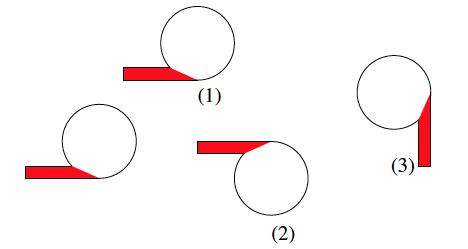 Given two segments  and , which could be very far apart, how can we find out if they have the same length without measuring them individually?  Do you think they have the same length?  How do you check?  In other words, why do you think we need to move things around on the plane?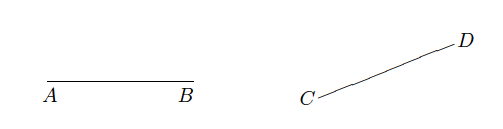 Problem SetUsing as much of the new vocabulary as you can, try to describe what you see in the diagram below.Describe, intuitively, what kind of transformation will be required to move Figure A on the left to its image on the right.